Lesson 4 – Reading data counting in 5’s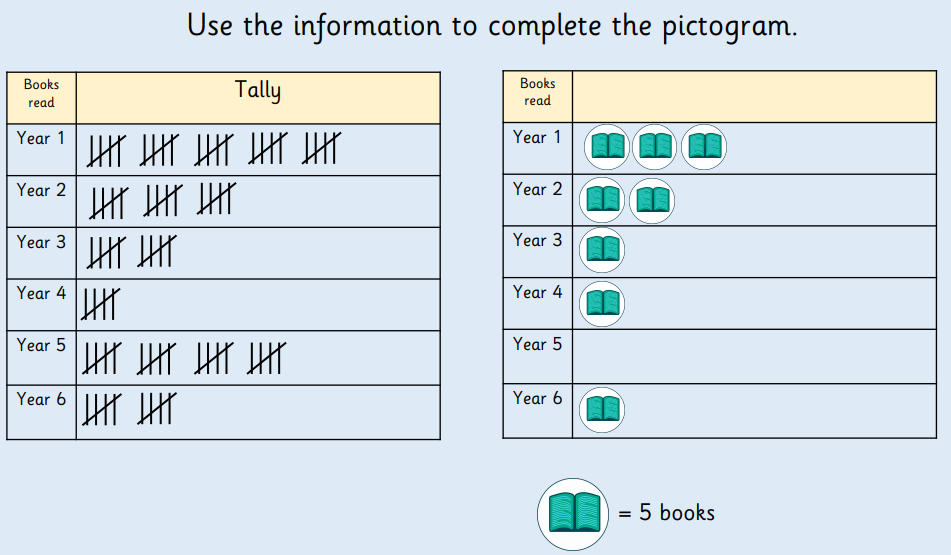 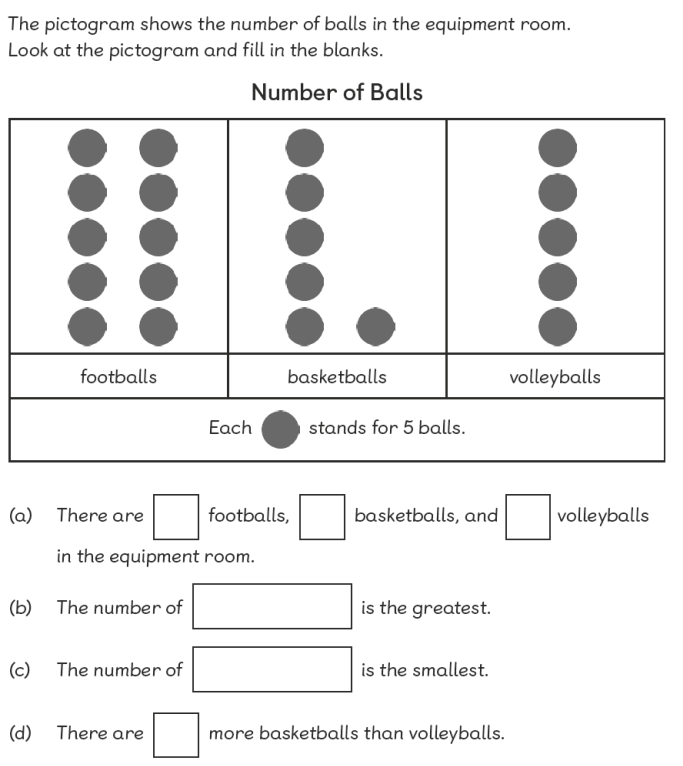 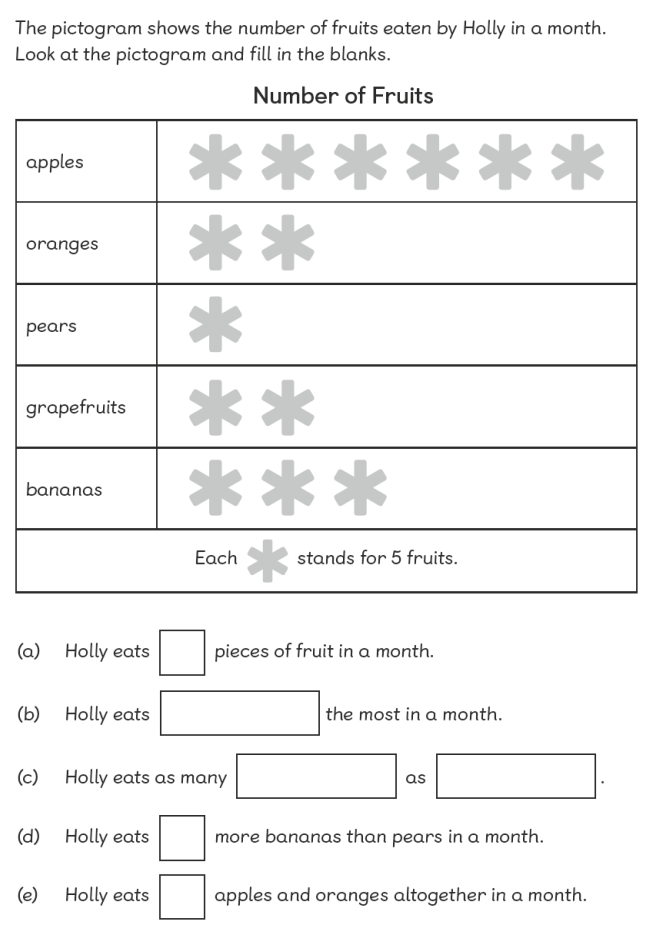 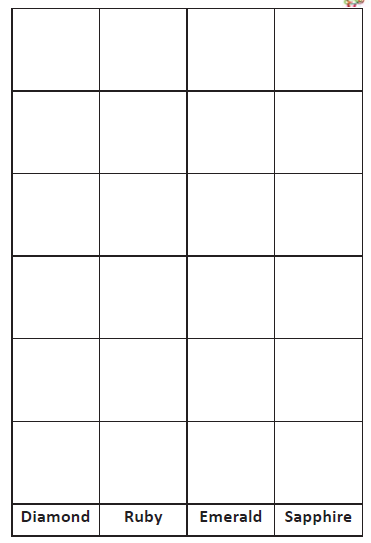     = 5 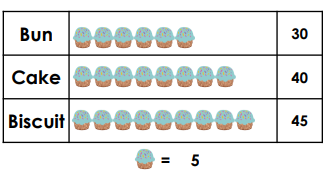 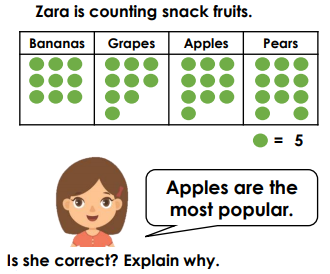 Diamond30Emerald25Ruby15Sapphire40